ASSAM ELECTRICITY GRID CORPORATION LIMITEDOFFICE OF THE DEPUTY GENERAL MANAGERUPPER ASSAM T&T CIRCLE, AEGCL,GARMUR, JORHAT-07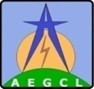 TENDER DOCUMENTNOTICE INVITING TEDER NO: AEGCL/DGM/UATTC/Deposit  for Diphu Medical/T-31/2023/          Dated:Name of workAugmentation of 33kV Main Bus from Single Wolf to Single Zebra a3t 132kV GSS, AEGCL, Diphu.Tender cost amounting to                Rs ……………….Deposited in the form of                  …………………..Vide                                                  ………………….Issued to                                           …………………..Address                                             ………………….Signature of Contractor/Firm						      Deputy General Manager							                                    UAT&T Circle, AEGCL,              Garmur, Jorhat-07BILL OF QUANTITYPrice Bid (To be provided in separate envelope)Name of the work: Augmentation of 33kV Main Bus from Single Wolf to Single Zebra at 132kV GSS, AEGCL, Diphu.IN Words:Appendix-1COVERING LETTER (ON THE BIDDERS LETTER HEAD)To, The Dy. General Manager,UAT&T Circle, AEGCL,Garmur, Jorhat-07Sub:	Submission of Tender.Ref: -NIT No: Name of work:-Sir,          Having examined the terms & conditions, technical specifications, detailed items of work etc. as well as acquainting myself/ourselves with site of work, surroundings to get the required materials etc. I am/we are to submit herewith my/our tender for the above mentioned work. My/our rates are quoted as per the specification laid down in the schedule of items of work.           I /We clearly understand that all materials, tools and plants, machineries, labours, testing of material, storage, haulage etc. required in the work shall have to be arranged by me/us from my/our own resources in the events of allotment of the work to me/us.           I /We also clearly understand that in the event of acceptance/approved of my/our tender, the work shall have to be executed strictly as per specifications and the same shall have to be completed in all respects within the stipulated time failing which I am/We are liable to be penalized as per rules laid down in Tender document as well as agreement thereof.        Appendix-2PROFILE OF THE BIDDERHard copy of the following documents to be submitted with Techno-Commercial Bid.INFORMATION TO BIDDER:INFORMATION TO BIDDER:INFORMATION TO BIDDER:NAME OF WORK: Augmentation of 33kV Main Bus from Single Wolf to Single Zebra at 132kV GSS, AEGCL, Diphu. NAME OF WORK: Augmentation of 33kV Main Bus from Single Wolf to Single Zebra at 132kV GSS, AEGCL, Diphu. NAME OF WORK: Augmentation of 33kV Main Bus from Single Wolf to Single Zebra at 132kV GSS, AEGCL, Diphu. LOCATION OF WORK:- 132 kV GSS, AEGCL, Diphu.LOCATION OF WORK:- 132 kV GSS, AEGCL, Diphu.LOCATION OF WORK:- 132 kV GSS, AEGCL, Diphu.TENDER ADDRESS:-Office of the DGM, UATTC, AEGCL, Garmur, Jorhat-07.TENDER ADDRESS:-Office of the DGM, UATTC, AEGCL, Garmur, Jorhat-07.TENDER ADDRESS:-Office of the DGM, UATTC, AEGCL, Garmur, Jorhat-07.BIDDING PROCEDURE:-BIDDING PROCEDURE:-BIDDING PROCEDURE:-All tenders shall have to be submitted in prescribed forms attached herewith eventually to be drawn up in the rules of AEGCL.All tenders shall have to be submitted in prescribed forms attached herewith eventually to be drawn up in the rules of AEGCL.All tenders shall have to be submitted in prescribed forms attached herewith eventually to be drawn up in the rules of AEGCL.Two different envelopes to be used as follows.Two different envelopes to be used as follows.Two different envelopes to be used as follows.Envolope-1: Bid document signed by bidder on all pages, Tender Document cost, Earnest Money, Techno-commercial data of the Bidder and other necessary documents must be enclosed.Envolope-1: Bid document signed by bidder on all pages, Tender Document cost, Earnest Money, Techno-commercial data of the Bidder and other necessary documents must be enclosed.Envolope-1: Bid document signed by bidder on all pages, Tender Document cost, Earnest Money, Techno-commercial data of the Bidder and other necessary documents must be enclosed.Envolope-2: Price BidEnvolope-2: Price BidEnvolope-2: Price BidKEY DATES:-KEY DATES:-KEY DATES:-Bid Submission Start Time & date:- 12.00 Hrs. of  /12/23Bid Submission End Time & date:- 12.00 Hrs. of  /01/24Techno-Commercial Bid Opening Time & date:- 14.30 Hrs. of  /01/24TENDER PAPER COST AND MODE OF PAYMENT:-TENDER PAPER COST AND MODE OF PAYMENT:-TENDER PAPER COST AND MODE OF PAYMENT:-Bidder has to pay Non-Refundable tender document cost @ Rs. 1000.00 (Rupees One thousand) only in the form of DD in favour of the Managing Director, AEGCL, Bijulee-Bhawan, Paltanbazar, Guwahati-1, payable at Guwahati.The original copy of the DD must be submitted along with relevant documents in the Envelope-1.Bidder has to pay Non-Refundable tender document cost @ Rs. 1000.00 (Rupees One thousand) only in the form of DD in favour of the Managing Director, AEGCL, Bijulee-Bhawan, Paltanbazar, Guwahati-1, payable at Guwahati.The original copy of the DD must be submitted along with relevant documents in the Envelope-1.Bidder has to pay Non-Refundable tender document cost @ Rs. 1000.00 (Rupees One thousand) only in the form of DD in favour of the Managing Director, AEGCL, Bijulee-Bhawan, Paltanbazar, Guwahati-1, payable at Guwahati.The original copy of the DD must be submitted along with relevant documents in the Envelope-1.BID SECURITY/EARNEST MONEY AND MODE OF PAYMENT:-BID SECURITY/EARNEST MONEY AND MODE OF PAYMENT:-BID SECURITY/EARNEST MONEY AND MODE OF PAYMENT:-For participation in bidding procedure, participants must compulsorily pay the Bid Security of Rs. 39,000.00 (Rupees Thirty Nine thousand ) only in the form of Fixed Deposit/Bank Guarantee/ DD/in favour of the Managing Director, AEGCL, Bijulee-Bhawan, Paltanbazar, Guwahati-1, payable at Guwahati. The original copy of the Bid Security must be submitted along with relevant documents in the Envelope-1.For participation in bidding procedure, participants must compulsorily pay the Bid Security of Rs. 39,000.00 (Rupees Thirty Nine thousand ) only in the form of Fixed Deposit/Bank Guarantee/ DD/in favour of the Managing Director, AEGCL, Bijulee-Bhawan, Paltanbazar, Guwahati-1, payable at Guwahati. The original copy of the Bid Security must be submitted along with relevant documents in the Envelope-1.For participation in bidding procedure, participants must compulsorily pay the Bid Security of Rs. 39,000.00 (Rupees Thirty Nine thousand ) only in the form of Fixed Deposit/Bank Guarantee/ DD/in favour of the Managing Director, AEGCL, Bijulee-Bhawan, Paltanbazar, Guwahati-1, payable at Guwahati. The original copy of the Bid Security must be submitted along with relevant documents in the Envelope-1.The bid security of the successful Bidder shall be returned as promptly as possible after completion of the work./submission of the completion certificate.The bid security of the successful Bidder shall be returned as promptly as possible after completion of the work./submission of the completion certificate.The bid security of the successful Bidder shall be returned as promptly as possible after completion of the work./submission of the completion certificate.The bid security of unsuccessful Bidders shall be returned as promptly as possible as the successful Bidder sign the contract agreement.The bid security of unsuccessful Bidders shall be returned as promptly as possible as the successful Bidder sign the contract agreement.The bid security of unsuccessful Bidders shall be returned as promptly as possible as the successful Bidder sign the contract agreement.The bid security may be forfeited:-The bid security may be forfeited:-The bid security may be forfeited:-if a Bidder withdraws its bid during the period of bid validity period.if a Bidder withdraws its bid during the period of bid validity period.if a Bidder withdraws its bid during the period of bid validity period.if the successful Bidder fails to sign the Contract within the specified period.if the successful Bidder fails to sign the Contract within the specified period.if the successful Bidder fails to sign the Contract within the specified period.if the successful Bidder fails to furnish letter of Acceptance (LOA) within 07 (Seven) days’ time of issue of Letter of Intent (LOI).if the successful Bidder fails to furnish letter of Acceptance (LOA) within 07 (Seven) days’ time of issue of Letter of Intent (LOI).if the successful Bidder fails to furnish letter of Acceptance (LOA) within 07 (Seven) days’ time of issue of Letter of Intent (LOI).VALIDITY OF BID:-VALIDITY OF BID:-VALIDITY OF BID:-Bid shall remain valid  for  the  period  of  180  days  after  the submission deadline date prescribed by AEGCL.  In exceptional  circumstances,  prior  to  the  expiration  of  the  Bid  validity  period,  AEGCL  may  request  Bidders  to  extend  the  period  of  validity  of their bids. The request and the responses shall be made in writing.Bid shall remain valid  for  the  period  of  180  days  after  the submission deadline date prescribed by AEGCL.  In exceptional  circumstances,  prior  to  the  expiration  of  the  Bid  validity  period,  AEGCL  may  request  Bidders  to  extend  the  period  of  validity  of their bids. The request and the responses shall be made in writing.Bid shall remain valid  for  the  period  of  180  days  after  the submission deadline date prescribed by AEGCL.  In exceptional  circumstances,  prior  to  the  expiration  of  the  Bid  validity  period,  AEGCL  may  request  Bidders  to  extend  the  period  of  validity  of their bids. The request and the responses shall be made in writing.TIME OF COMPLETION:-TIME OF COMPLETION:-TIME OF COMPLETION:-The allotted time of completion for the work is 90 days from the date of site hand over. The allotted time of completion for the work is 90 days from the date of site hand over. The allotted time of completion for the work is 90 days from the date of site hand over. DISCLAIMER:-DISCLAIMER:-DISCLAIMER:-AEGCL is not committed contractually in any way to those Bidders whose Bid are accepted. The issue of this Bid does not commit or otherwise oblige AEGCL to proceed with any part or steps of the process.AEGCL is not committed contractually in any way to those Bidders whose Bid are accepted. The issue of this Bid does not commit or otherwise oblige AEGCL to proceed with any part or steps of the process.AEGCL is not committed contractually in any way to those Bidders whose Bid are accepted. The issue of this Bid does not commit or otherwise oblige AEGCL to proceed with any part or steps of the process.LANGUAGE OF BID:-LANGUAGE OF BID:-LANGUAGE OF BID:-The  Bid,  as  well  as  all  correspondence  and  documents  relating  to  the  bid exchanged  by  the  Bidder  and  AEGCL,  shall  be  written  in  the  English and / or Assamese  language.The  Bid,  as  well  as  all  correspondence  and  documents  relating  to  the  bid exchanged  by  the  Bidder  and  AEGCL,  shall  be  written  in  the  English and / or Assamese  language.The  Bid,  as  well  as  all  correspondence  and  documents  relating  to  the  bid exchanged  by  the  Bidder  and  AEGCL,  shall  be  written  in  the  English and / or Assamese  language.NEGOTIATION WITH BIDDER:-NEGOTIATION WITH BIDDER:-NEGOTIATION WITH BIDDER:-The AEGCL reserve the right to hold negotiations with lowest bidder if AEGCL feels the quoted rates of particular item(s) are unreasonably high. The bid must be valid, eligible and technically acceptable and considered for award of contract.The AEGCL reserve the right to hold negotiations with lowest bidder if AEGCL feels the quoted rates of particular item(s) are unreasonably high. The bid must be valid, eligible and technically acceptable and considered for award of contract.The AEGCL reserve the right to hold negotiations with lowest bidder if AEGCL feels the quoted rates of particular item(s) are unreasonably high. The bid must be valid, eligible and technically acceptable and considered for award of contract.VERIFICATION OF DOCUMENTS:-VERIFICATION OF DOCUMENTS:-VERIFICATION OF DOCUMENTS:-AEGCL reserves the right to verify the documents submitted by the bidders with issuing authority and if any abnormalities are observed in the same, their bids will be rejected.AEGCL reserves the right to verify the documents submitted by the bidders with issuing authority and if any abnormalities are observed in the same, their bids will be rejected.AEGCL reserves the right to verify the documents submitted by the bidders with issuing authority and if any abnormalities are observed in the same, their bids will be rejected.RIGHT TO REJECT:-RIGHT TO REJECT:-RIGHT TO REJECT:-AEGCL reserves the right to reject any or all the bids without assigning any reason thereof and AEGCL further reserves the right to split up the work order in favour of more than one Contractor. AEGCL also reserves the right to reject the lowest or any other price without assigning any reason. The clauses which are not appearing in this Bid document will be as per The General Condition of Supply and Erection 2009 of AEGCL. The General Condition of Supply and Erection 2009 of AEGCL is available in the AEGCL’s website www.aegcl.co.in.AEGCL reserves the right to reject any or all the bids without assigning any reason thereof and AEGCL further reserves the right to split up the work order in favour of more than one Contractor. AEGCL also reserves the right to reject the lowest or any other price without assigning any reason. The clauses which are not appearing in this Bid document will be as per The General Condition of Supply and Erection 2009 of AEGCL. The General Condition of Supply and Erection 2009 of AEGCL is available in the AEGCL’s website www.aegcl.co.in.AEGCL reserves the right to reject any or all the bids without assigning any reason thereof and AEGCL further reserves the right to split up the work order in favour of more than one Contractor. AEGCL also reserves the right to reject the lowest or any other price without assigning any reason. The clauses which are not appearing in this Bid document will be as per The General Condition of Supply and Erection 2009 of AEGCL. The General Condition of Supply and Erection 2009 of AEGCL is available in the AEGCL’s website www.aegcl.co.in.ELIGIBILITY QUALIFICATION.ELIGIBILITY QUALIFICATION.ELIGIBILITY QUALIFICATION.ELIGIBLE BIDDERS:-ELIGIBLE BIDDERS:-ELIGIBLE BIDDERS:-A Bidder may be a private entity or a government-owned entity or any combination of such entity with the intent to enter into an agreement supported by a letter of intent or under an existing agreement in the form of a joint venture, consortium or association.A Bidder may be a private entity or a government-owned entity or any combination of such entity with the intent to enter into an agreement supported by a letter of intent or under an existing agreement in the form of a joint venture, consortium or association.A Bidder may be a private entity or a government-owned entity or any combination of such entity with the intent to enter into an agreement supported by a letter of intent or under an existing agreement in the form of a joint venture, consortium or association.         c)                d)A Bidder, and all partners constituting the Bidder, shall have Indian nationality.The bidder must have experience of execution of work of similar nature previously. The bidder must submit experience and Performance Certificate for scrutiny by AEGCL.A person, Firm or any other prospective bidder who is involved in fraud, unethical practices or barred from submitting bids by AEGCL or any sister concerns of AEGCL i.e. APDCL & APGCL will not be allowed to participate in the bids. If such cases are detected after submission of the bids, in later stages of the bidding process, then such bids will be rejected outright.A Bidder, and all partners constituting the Bidder, shall have Indian nationality.The bidder must have experience of execution of work of similar nature previously. The bidder must submit experience and Performance Certificate for scrutiny by AEGCL.A person, Firm or any other prospective bidder who is involved in fraud, unethical practices or barred from submitting bids by AEGCL or any sister concerns of AEGCL i.e. APDCL & APGCL will not be allowed to participate in the bids. If such cases are detected after submission of the bids, in later stages of the bidding process, then such bids will be rejected outright.A Bidder, and all partners constituting the Bidder, shall have Indian nationality.The bidder must have experience of execution of work of similar nature previously. The bidder must submit experience and Performance Certificate for scrutiny by AEGCL.A person, Firm or any other prospective bidder who is involved in fraud, unethical practices or barred from submitting bids by AEGCL or any sister concerns of AEGCL i.e. APDCL & APGCL will not be allowed to participate in the bids. If such cases are detected after submission of the bids, in later stages of the bidding process, then such bids will be rejected outright.EVALUATION CRITERIA:-EVALUATION CRITERIA:-EVALUATION CRITERIA:-The Techno-Commercial Evaluation will be done on the basis of technical qualification, Financial qualifications and fulfilment of the legal conditions.The Techno-Commercial Evaluation will be done on the basis of technical qualification, Financial qualifications and fulfilment of the legal conditions.The Techno-Commercial Evaluation will be done on the basis of technical qualification, Financial qualifications and fulfilment of the legal conditions.The Price Bid of only Responsive Techno-Commercial Bidders will be opened and intimation will be issued in due course.The Price Bid of only Responsive Techno-Commercial Bidders will be opened and intimation will be issued in due course.The Price Bid of only Responsive Techno-Commercial Bidders will be opened and intimation will be issued in due course.TECHNICAL QUALIFICATION:-TECHNICAL QUALIFICATION:-TECHNICAL QUALIFICATION:-In order to qualify technically for this Bid, the bidders have to furnish experience of similar nature of work executed within the last 7 years at any Govt. Deptt., PSU etc. conforming to either of the following requirements:If the nature of work and value differs from the above stated conditions, it will not be considered while evaluation of technical qualification.In order to qualify technically for this Bid, the bidders have to furnish experience of similar nature of work executed within the last 7 years at any Govt. Deptt., PSU etc. conforming to either of the following requirements:If the nature of work and value differs from the above stated conditions, it will not be considered while evaluation of technical qualification.In order to qualify technically for this Bid, the bidders have to furnish experience of similar nature of work executed within the last 7 years at any Govt. Deptt., PSU etc. conforming to either of the following requirements:If the nature of work and value differs from the above stated conditions, it will not be considered while evaluation of technical qualification.FINANCIAL QUALIFICATION:-FINANCIAL QUALIFICATION:-FINANCIAL QUALIFICATION:-Minimum average annual turnover of Rs 10,00,000.00 (Rupees Ten Lakh ) only calculated as total certified payments received for contracts in progress or completed, within  the last 3 (Three) Years, ending 31st March of the previous financial year. Certified Balance sheet must be furnished as a proof of annual turnover. Current bank solvency certificate must be submitted to show the bidder’s financial position.Minimum average annual turnover of Rs 10,00,000.00 (Rupees Ten Lakh ) only calculated as total certified payments received for contracts in progress or completed, within  the last 3 (Three) Years, ending 31st March of the previous financial year. Certified Balance sheet must be furnished as a proof of annual turnover. Current bank solvency certificate must be submitted to show the bidder’s financial position.Minimum average annual turnover of Rs 10,00,000.00 (Rupees Ten Lakh ) only calculated as total certified payments received for contracts in progress or completed, within  the last 3 (Three) Years, ending 31st March of the previous financial year. Certified Balance sheet must be furnished as a proof of annual turnover. Current bank solvency certificate must be submitted to show the bidder’s financial position.DEFECT AFTER COMPLETION OF WORK:DEFECT AFTER COMPLETION OF WORK:DEFECT AFTER COMPLETION OF WORK:The contractor  shall  make good at his own  cost  and  to  the satisfaction  of AEGCL all  defects, or other faults  which  may appear during the defect liability period.In  default,  AEGCL may employ and pay  other  agency  or persons  to  amend   and make good such damages. Losses and expenses consequent thereon or incidental  thereto  shall be  made good  and  borne  by the contractor, failing which the  same  shall be recoverable from the payment due to the contractor and performance guarantee. In the event of amount due and performance guarantee  being  insufficient, the balance amount will be recovered from the  contractor  from  the amount due or retained for other works executed in  AEGCL.The contractor  shall  make good at his own  cost  and  to  the satisfaction  of AEGCL all  defects, or other faults  which  may appear during the defect liability period.In  default,  AEGCL may employ and pay  other  agency  or persons  to  amend   and make good such damages. Losses and expenses consequent thereon or incidental  thereto  shall be  made good  and  borne  by the contractor, failing which the  same  shall be recoverable from the payment due to the contractor and performance guarantee. In the event of amount due and performance guarantee  being  insufficient, the balance amount will be recovered from the  contractor  from  the amount due or retained for other works executed in  AEGCL.The contractor  shall  make good at his own  cost  and  to  the satisfaction  of AEGCL all  defects, or other faults  which  may appear during the defect liability period.In  default,  AEGCL may employ and pay  other  agency  or persons  to  amend   and make good such damages. Losses and expenses consequent thereon or incidental  thereto  shall be  made good  and  borne  by the contractor, failing which the  same  shall be recoverable from the payment due to the contractor and performance guarantee. In the event of amount due and performance guarantee  being  insufficient, the balance amount will be recovered from the  contractor  from  the amount due or retained for other works executed in  AEGCL.ACCEPTANCE OF BID AND CONTRACT AGREEMENT:-ACCEPTANCE OF BID AND CONTRACT AGREEMENT:-ACCEPTANCE OF BID AND CONTRACT AGREEMENT:-An agreement shall have to be drawn on non-judicial stamp of appropriate value with AEGCL by the selected Contractor in AEGCL’s General Conditions of Supply and Erection 2009 of contract within 10 (ten) days from the date of issue of the LOI.Wherever there is any variation in between the conditions of AEGCL’s General Conditions of Supply and Erection 2009 and the above terms & conditions, this bid conditions will supersede the conditions of AEGCL’s General Conditions of Supply and Erection 2009.An agreement shall have to be drawn on non-judicial stamp of appropriate value with AEGCL by the selected Contractor in AEGCL’s General Conditions of Supply and Erection 2009 of contract within 10 (ten) days from the date of issue of the LOI.Wherever there is any variation in between the conditions of AEGCL’s General Conditions of Supply and Erection 2009 and the above terms & conditions, this bid conditions will supersede the conditions of AEGCL’s General Conditions of Supply and Erection 2009.An agreement shall have to be drawn on non-judicial stamp of appropriate value with AEGCL by the selected Contractor in AEGCL’s General Conditions of Supply and Erection 2009 of contract within 10 (ten) days from the date of issue of the LOI.Wherever there is any variation in between the conditions of AEGCL’s General Conditions of Supply and Erection 2009 and the above terms & conditions, this bid conditions will supersede the conditions of AEGCL’s General Conditions of Supply and Erection 2009.PAYMENT TERMS:-PAYMENT TERMS:-PAYMENT TERMS:-No advance/Mobilization advance shall be made in this contract.No advance/Mobilization advance shall be made in this contract.No advance/Mobilization advance shall be made in this contract.No claim for interest shall be entertained by AEGCL.No claim for interest shall be entertained by AEGCL.No claim for interest shall be entertained by AEGCL.Final bill must contain the original site register.Final bill must contain the original site register.Final bill must contain the original site register.Final payment shall be released to the contractor only after completion of the work in all respect and final acceptance by AEGCL.Final payment shall be released to the contractor only after completion of the work in all respect and final acceptance by AEGCL.Final payment shall be released to the contractor only after completion of the work in all respect and final acceptance by AEGCL.Payment is subject to availability of specific fund.Payment is subject to availability of specific fund.Payment is subject to availability of specific fund.The Bidder / Firm will have to be submitted the following Net Banking details.Banker’s Name & BranchAccount NoBanker’s addressBanker’s IFSC CodeBanker’s RTGS CodeThe Bidder / Firm will have to be submitted the following Net Banking details.Banker’s Name & BranchAccount NoBanker’s addressBanker’s IFSC CodeBanker’s RTGS CodeThe Bidder / Firm will have to be submitted the following Net Banking details.Banker’s Name & BranchAccount NoBanker’s addressBanker’s IFSC CodeBanker’s RTGS CodeWARRANTY:-WARRANTY:-WARRANTY:-The term period of warranty shall mean the period of 12 months from the date of Taking Over of the Work by AEGCL. A Taking over Certificate (TOC) will be issued by the appropriate authorityThe term period of warranty shall mean the period of 12 months from the date of Taking Over of the Work by AEGCL. A Taking over Certificate (TOC) will be issued by the appropriate authorityThe term period of warranty shall mean the period of 12 months from the date of Taking Over of the Work by AEGCL. A Taking over Certificate (TOC) will be issued by the appropriate authorityEXTENSION OF TIME:-EXTENSION OF TIME:-EXTENSION OF TIME:-Time is the essence of the contract. No extension of time shall normally be allowed except on valid and genuine ground.Time is the essence of the contract. No extension of time shall normally be allowed except on valid and genuine ground.Time is the essence of the contract. No extension of time shall normally be allowed except on valid and genuine ground.CONTRACTUAL FAILURE, LIQUIDATED DAMAGE AND PENALTY:-CONTRACTUAL FAILURE, LIQUIDATED DAMAGE AND PENALTY:-CONTRACTUAL FAILURE, LIQUIDATED DAMAGE AND PENALTY:-Liquidity Damages 1.0% (one percent) of the amount of delayed work per week subjected to the maximum 10 % of the contract value.Liquidity Damages 1.0% (one percent) of the amount of delayed work per week subjected to the maximum 10 % of the contract value.Liquidity Damages 1.0% (one percent) of the amount of delayed work per week subjected to the maximum 10 % of the contract value.TERMINATION OF CONTRACT:-TERMINATION OF CONTRACT:-TERMINATION OF CONTRACT:-If the performance of the contract is not satisfactory and not corrected within 15 days of receiving notice, then employer shall be at liberty to terminate the contract and get the work executed through other means at the risk and cost of the Contractor.If the performance of the contract is not satisfactory and not corrected within 15 days of receiving notice, then employer shall be at liberty to terminate the contract and get the work executed through other means at the risk and cost of the Contractor.If the performance of the contract is not satisfactory and not corrected within 15 days of receiving notice, then employer shall be at liberty to terminate the contract and get the work executed through other means at the risk and cost of the Contractor.FORCE MAJEURE CONDITIONFORCE MAJEURE CONDITIONFORCE MAJEURE CONDITIONForce Majeure condition shall be considered as any circumstances beyond reasonable control of the party claiming relief, including but not limited to strikes, lockout, civil commotion, riot insurrection, hostilities, mobilization, war, fire, flood, earthquake, malicious damage or accidents could entitle contractor to extension time. Any such delay should intimated within 10 (ten) days from the beginning of such delay to consider/approved, any claim without prior information may not be considered under force Majeure.Force Majeure condition shall be considered as any circumstances beyond reasonable control of the party claiming relief, including but not limited to strikes, lockout, civil commotion, riot insurrection, hostilities, mobilization, war, fire, flood, earthquake, malicious damage or accidents could entitle contractor to extension time. Any such delay should intimated within 10 (ten) days from the beginning of such delay to consider/approved, any claim without prior information may not be considered under force Majeure.Force Majeure condition shall be considered as any circumstances beyond reasonable control of the party claiming relief, including but not limited to strikes, lockout, civil commotion, riot insurrection, hostilities, mobilization, war, fire, flood, earthquake, malicious damage or accidents could entitle contractor to extension time. Any such delay should intimated within 10 (ten) days from the beginning of such delay to consider/approved, any claim without prior information may not be considered under force Majeure.SETTLEMENT OF DISPUTE AND ARBITRATION:-SETTLEMENT OF DISPUTE AND ARBITRATION:-SETTLEMENT OF DISPUTE AND ARBITRATION:-12.          a.               Any dispute arising out of the contract will be first settled bilaterally between AEGCL and Contractor. In case, dispute cannot be settled bilaterally, it will be referred to arbitration. The contractor shall not stop the work during settlement of any dispute. All disputes shall be subjected to the jurisdiction of District Court of respective District of work.ACCEPTANCE AND TAKEOVER:-When the term of contract shall be fully complied with completing all works as per approved drawing and technical specifications to the satisfaction of the Department for a period as applicable, the Contractor/Firm shall have to submit Performance Certificate to the office of the undersigned after the satisfactory completion of the work through the executing authority for finalization of the work/payment as well as for the final acceptance and taking over the completed work and to issue the necessary certificate thereof.Any dispute arising out of the contract will be first settled bilaterally between AEGCL and Contractor. In case, dispute cannot be settled bilaterally, it will be referred to arbitration. The contractor shall not stop the work during settlement of any dispute. All disputes shall be subjected to the jurisdiction of District Court of respective District of work.ACCEPTANCE AND TAKEOVER:-When the term of contract shall be fully complied with completing all works as per approved drawing and technical specifications to the satisfaction of the Department for a period as applicable, the Contractor/Firm shall have to submit Performance Certificate to the office of the undersigned after the satisfactory completion of the work through the executing authority for finalization of the work/payment as well as for the final acceptance and taking over the completed work and to issue the necessary certificate thereof.Any dispute arising out of the contract will be first settled bilaterally between AEGCL and Contractor. In case, dispute cannot be settled bilaterally, it will be referred to arbitration. The contractor shall not stop the work during settlement of any dispute. All disputes shall be subjected to the jurisdiction of District Court of respective District of work.ACCEPTANCE AND TAKEOVER:-When the term of contract shall be fully complied with completing all works as per approved drawing and technical specifications to the satisfaction of the Department for a period as applicable, the Contractor/Firm shall have to submit Performance Certificate to the office of the undersigned after the satisfactory completion of the work through the executing authority for finalization of the work/payment as well as for the final acceptance and taking over the completed work and to issue the necessary certificate thereof.GENERAL SPECIFICATIONS OF WORK.GENERAL SPECIFICATIONS OF WORK.GENERAL SPECIFICATIONS OF WORK.SITE PREPARATION:-SITE PREPARATION:-SITE PREPARATION:-All works required for site preparation will have to be carried out by the contractor at his own expense, whenever directed by the Site In-charge.All works required for site preparation will have to be carried out by the contractor at his own expense, whenever directed by the Site In-charge.All works required for site preparation will have to be carried out by the contractor at his own expense, whenever directed by the Site In-charge.The Contractor shall clear the site of unnecessary vegetation to prepare the site for work only as per directions given by the Site In-charge.The Contractor shall clear the site of unnecessary vegetation to prepare the site for work only as per directions given by the Site In-charge.The Contractor shall clear the site of unnecessary vegetation to prepare the site for work only as per directions given by the Site In-charge.2.          a.                              b.       c.       d.3.          a.4.      a.                b.             .Any unnecessary structures are to be demolished and serviceable materials to be stacked and stored as directed by AEGCL. SITE FACILITIES:AEGCL will not provide any accommodation at the work site to the contractor and their field personnel. The same has to be arranged by the contractor on their own. However, AEGCL may provide space for storage of the materials but responsibility of the material and their safety shall be taken care of by the Contractor. In case of none availability of space under AEGCL the same should be arranged by the contractor outside AEGCL campus/work site at their own cost and responsibility.AEGCL shall not be responsible for the safety of the workers at site either on account of the works executed by the Contractor or on account of the works executed by any other agency involved at that time.The bidder shall make his own arrangement for arranging power supply as may be required for work. AEGCL may, however assist in recommending his/their application to the Electricity Supply Utility for the power supply on payment basis as per norms of the Electricity Supply Utility.Any facilities available at site shall be utilized only with prior permission of AEGCL and it should not be taken as granted for availing such services.SITE HANDOVER:-Handing over of the work site will be done in presence of Project Manager or its authorized representative, Resident Engineer, site engineer and contractor or its authorized representativeSCOPE OF THE WORK:-In general, the scope covers the Augmentation of 33kV Main Bus from Single Wolf to Single Zebra at 132kV GSS, AEGCL, Diphu. The Scope of Works shall include all such items not specifically mentioned in the Contract but that can be reasonably inferred from the Contract as being required for attaining Delivery and Completion of the Goods and Related Services as if such items were expressly mentioned in the Contract.The equipment covered by this specification shall, unless otherwise stated be designed, constructed and tested in accordance with the latest revisions of relevant Indian Standards and shall conform to the regulations of local statutory authoritiesAny unnecessary structures are to be demolished and serviceable materials to be stacked and stored as directed by AEGCL. SITE FACILITIES:AEGCL will not provide any accommodation at the work site to the contractor and their field personnel. The same has to be arranged by the contractor on their own. However, AEGCL may provide space for storage of the materials but responsibility of the material and their safety shall be taken care of by the Contractor. In case of none availability of space under AEGCL the same should be arranged by the contractor outside AEGCL campus/work site at their own cost and responsibility.AEGCL shall not be responsible for the safety of the workers at site either on account of the works executed by the Contractor or on account of the works executed by any other agency involved at that time.The bidder shall make his own arrangement for arranging power supply as may be required for work. AEGCL may, however assist in recommending his/their application to the Electricity Supply Utility for the power supply on payment basis as per norms of the Electricity Supply Utility.Any facilities available at site shall be utilized only with prior permission of AEGCL and it should not be taken as granted for availing such services.SITE HANDOVER:-Handing over of the work site will be done in presence of Project Manager or its authorized representative, Resident Engineer, site engineer and contractor or its authorized representativeSCOPE OF THE WORK:-In general, the scope covers the Augmentation of 33kV Main Bus from Single Wolf to Single Zebra at 132kV GSS, AEGCL, Diphu. The Scope of Works shall include all such items not specifically mentioned in the Contract but that can be reasonably inferred from the Contract as being required for attaining Delivery and Completion of the Goods and Related Services as if such items were expressly mentioned in the Contract.The equipment covered by this specification shall, unless otherwise stated be designed, constructed and tested in accordance with the latest revisions of relevant Indian Standards and shall conform to the regulations of local statutory authoritiesAny unnecessary structures are to be demolished and serviceable materials to be stacked and stored as directed by AEGCL. SITE FACILITIES:AEGCL will not provide any accommodation at the work site to the contractor and their field personnel. The same has to be arranged by the contractor on their own. However, AEGCL may provide space for storage of the materials but responsibility of the material and their safety shall be taken care of by the Contractor. In case of none availability of space under AEGCL the same should be arranged by the contractor outside AEGCL campus/work site at their own cost and responsibility.AEGCL shall not be responsible for the safety of the workers at site either on account of the works executed by the Contractor or on account of the works executed by any other agency involved at that time.The bidder shall make his own arrangement for arranging power supply as may be required for work. AEGCL may, however assist in recommending his/their application to the Electricity Supply Utility for the power supply on payment basis as per norms of the Electricity Supply Utility.Any facilities available at site shall be utilized only with prior permission of AEGCL and it should not be taken as granted for availing such services.SITE HANDOVER:-Handing over of the work site will be done in presence of Project Manager or its authorized representative, Resident Engineer, site engineer and contractor or its authorized representativeSCOPE OF THE WORK:-In general, the scope covers the Augmentation of 33kV Main Bus from Single Wolf to Single Zebra at 132kV GSS, AEGCL, Diphu. The Scope of Works shall include all such items not specifically mentioned in the Contract but that can be reasonably inferred from the Contract as being required for attaining Delivery and Completion of the Goods and Related Services as if such items were expressly mentioned in the Contract.The equipment covered by this specification shall, unless otherwise stated be designed, constructed and tested in accordance with the latest revisions of relevant Indian Standards and shall conform to the regulations of local statutory authoritiesAny unnecessary structures are to be demolished and serviceable materials to be stacked and stored as directed by AEGCL. SITE FACILITIES:AEGCL will not provide any accommodation at the work site to the contractor and their field personnel. The same has to be arranged by the contractor on their own. However, AEGCL may provide space for storage of the materials but responsibility of the material and their safety shall be taken care of by the Contractor. In case of none availability of space under AEGCL the same should be arranged by the contractor outside AEGCL campus/work site at their own cost and responsibility.AEGCL shall not be responsible for the safety of the workers at site either on account of the works executed by the Contractor or on account of the works executed by any other agency involved at that time.The bidder shall make his own arrangement for arranging power supply as may be required for work. AEGCL may, however assist in recommending his/their application to the Electricity Supply Utility for the power supply on payment basis as per norms of the Electricity Supply Utility.Any facilities available at site shall be utilized only with prior permission of AEGCL and it should not be taken as granted for availing such services.SITE HANDOVER:-Handing over of the work site will be done in presence of Project Manager or its authorized representative, Resident Engineer, site engineer and contractor or its authorized representativeSCOPE OF THE WORK:-In general, the scope covers the Augmentation of 33kV Main Bus from Single Wolf to Single Zebra at 132kV GSS, AEGCL, Diphu. The Scope of Works shall include all such items not specifically mentioned in the Contract but that can be reasonably inferred from the Contract as being required for attaining Delivery and Completion of the Goods and Related Services as if such items were expressly mentioned in the Contract.The equipment covered by this specification shall, unless otherwise stated be designed, constructed and tested in accordance with the latest revisions of relevant Indian Standards and shall conform to the regulations of local statutory authoritiesWORK COMMENCEMENT:-WORK COMMENCEMENT:-WORK COMMENCEMENT:-The work should be started only after having the following documents.The work should be started only after having the following documents.The work should be started only after having the following documents.Work orderWork orderWork orderSite RegisterSite RegisterSite RegisterMeasurement BookMeasurement BookMeasurement BookDrawingsDrawingsDrawingsSpecifications of item & schedule of QuantitySpecifications of item & schedule of QuantitySpecifications of item & schedule of QuantitySl No.DescriptionUnitQnty.Rate (Rs.)Amount (Rs.)1.0Supply of Materials:Supply of Materials:Supply of Materials:Supply of Materials:Supply of Materials:1.01ACSR Zebra conductorKm0.3Supplied departmentally Supplied departmentally 1.1Supply of Lattice Structures 1.1.0133 kV C9 column (with 2.5 m peak, and with beam levels at both 5.5 m and 7.5 m) suitable for handling ACSR Zebra conductor (1 nos)MT1.251.1.0233 kV C7 column (without peak and with beam levels at 5.5. m) suitable for handling ACSR Zebra conductor (4 nos.)MT31.1.0333 kV B5 beam suitable for handling ACSR Zebra conductor (4 nos.)MT2.61.2Hardware fittings for Zebra conductorHardware fittings for Zebra conductorHardware fittings for Zebra conductorHardware fittings for Zebra conductorHardware fittings for Zebra conductor1.2.1Single Tension clamps for Zebra alongwith all hardware fittings including arcing hornSet60.001.2.2Single Suspension clamps for Zebra Set12.001.2.3Disc Insulator, 90KNNos.200.00Supplied departmentally Supplied departmentally 1.2.4T-Clamp Zebra to ZebraNos.42.001.2.5UPG Clamp for ZebraNos.60.001.2.633KV PT clamp for ZebraNos.6.001.2.733KV Isolator clamp for ZebraNos.42.001.2.8Other clamps and connectors and hardware fittings as per the site requirementLS1.001.3Supply of Earthing Material1.3.165 x 12 mm GI Flat for earthing of new lattice structures.Meters30.001.3.240mm dia, 3 m long GI pipe electrode with treated pitNos.3.001.3.3Other Earthing accessoriesLot1.00a)Total cost of materials  (excluding GST)Total cost of materials  (excluding GST)Total cost of materials  (excluding GST)Total cost of materials  (excluding GST)b)F&I @ 3% on (a) (in Rs.)F&I @ 3% on (a) (in Rs.)F&I @ 3% on (a) (in Rs.)F&I @ 3% on (a) (in Rs.)(A)Total cost of Supply of materials (in Rs.)Total cost of Supply of materials (in Rs.)Total cost of Supply of materials (in Rs.)Total cost of Supply of materials (in Rs.)Erection, installation, transportation and other civil related works.Erection, installation, transportation and other civil related works.Erection, installation, transportation and other civil related works.Erection, installation, transportation and other civil related works.Erection, installation, transportation and other civil related works.1Erection of 'C9' columnMT1.252Erection of 'C7' columnMT3.003Construction of foundations for lattice steel columns 'C7' including supply of all foundation materials and labourNos.3.004Erection of 'B5' beamMT2.605Opening and lowering of existing ACSR Wolf bus conductor with all associated works not mentioning anywhere including shifting the same to AEGCL storeJob1.006Hoisting of 90 KN single Tension string insulators and hardware fittings suitable for ACSR Zebra conductorsSets60.007Stringing of ACSR Zebra conductor including jumpering as requiredRm62.008Erection of clamps and connectors as per site requirement.Job1.009Installation of earthing syatem with GI flats, Pipe Electrode, construction of treated earth pitsJob1.0010Dismantling of existing 2 nos. of 33 kV columns and 1 no. 33 kV beamJob1.0011Loading, unloading and transportation of ACSR Zebra conductor from Sarusajai GSS, AEGCL to Diphu GSS (L/S amount)Job1.00BCost of erection, installation, Transportation and other civil related works (in Rs.)Cost of erection, installation, Transportation and other civil related works (in Rs.)Cost of erection, installation, Transportation and other civil related works (in Rs.)Cost of erection, installation, Transportation and other civil related works (in Rs.)CTotal cost of Materials & Erection (A+B) (in Rs.)Total cost of Materials & Erection (A+B) (in Rs.)Total cost of Materials & Erection (A+B) (in Rs.)Total cost of Materials & Erection (A+B) (in Rs.)DGST @18% on C (in Rs.)GST @18% on C (in Rs.)GST @18% on C (in Rs.)GST @18% on C (in Rs.)ITotal (C+D) in Rs.Total (C+D) in Rs.Total (C+D) in Rs.Total (C+D) in Rs.Say (in Rs.)Say (in Rs.)Say (in Rs.)Say (in Rs.)Sl. No.ParticularsTo be filled by BidderName of the Bidder:-Registration with Memorandum of Association:-PAN:-GST Registration number:-Postal Address:-House No.:-Lane:-Street:-Town/Village:-Post Office:-P.S.:-District:-Pin code:-Telephone Number:-Mobile No.:-E-Mail Address:-Website:-Name(s) of the Owners / Directors/Partners :-Name of the Banker with Address and Telephone Number :-Contact Person Details(Furnish here name of that person with whom AEGCL may get in touch for more information or clarifications)Name: -Designation: -Mobile Number: -Email Address:-